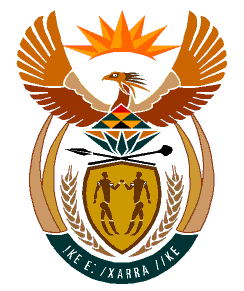 MINISTRY:HUMAN SETTLEMENTS, WATER AND SANITATIONREPUBLIC OF SOUTH AFRICANATIONAL ASSEMBLYQUESTION FOR WRITTEN REPLYQUESTION NO.: 1005DATE OF PUBLICATION: 20 SEPTEMBER 2019Ms E L Powell (DA) to ask the Minister of Human Settlements, Water and Sanitation:(1)	What (a) total amount did her department allocate to the Ekurhuleni Metropolitan Municipality in the Urban Settlement Development Grant for the current municipal financial year, (b) portion of the specified amount did the specified municipality designate to install water and sanitation infrastructure and (c) portion of the amount allocated for water and sanitation infrastructure will be used in the Lindelani informal settlement;(2)	by what date will all residents of Lindelani have access to piped, potable water within a 100 metre radius of their homes;(3) 	(a) what number of chemical and container toilets are currently provided to residents in Lindelani, (b) what is the name of the company that was contracted to provide the chemical and container toilets, (c) what amount has the specified company been paid to date, (d) how often are the toilets serviced and (e) what remedial action is available to residents who experience broken toilets?											          NW2157EREPLY:(1)(a)	The Urban Settlement Development Grant for the current municipal financial year allocated to the City of Ekurhuleni is R2.092 billion.    (b) 	A total of R25 000 000 was allocated to install water and sanitation infrastructure                        for both formal and informal settlements.     (c) 	The water and sanitation service ratio for Lindelani Informal Settlement is adequate and in certain instances exceeds the minimum standard, therefore no budget was allocated.(2)	There are three permanent stand pipes that have been provided to the community of Lindelani and four (4) water tankers deliver water on a daily basis within a radius of 100 meters from every household. The residents of Lindelani have access to piped and potable water within a radius of 100 meters from their homes. The City of Ekurhuleni is installing more water points in the areas that are expanding. (3) (a)	A total of 2 157 chemical toilets are provided for the Lindelani Informal settlement.     (b)	The company currently providing chemical toilets in Lindelani Informal Settlement is      (c) 	A total of R 2 584 733, 10 has been paid since the new contract commenced on the 1st of July 2019      (d) 	The toilets are serviced once a week.      (e) 	In terms of the existing Service Level Agreement, the service provider is responsible for the maintenance of the toilets. The City of Ekurhuleni provides oversight by ensuring that the service providers adhere to the contractual turnaround times for repairs.  